Cold War MapUse the Cold War map on my website or you can reference page 811 in your textbook to label the nations in correct location.NATO Alliance—color with the same color and label the following:Iceland			United Kingdom			Norway			Portugal		SpainNetherlands			Belgium				Luxemburg			West Germany	FranceDenmark			Italy					Greece			TurkeyWarsaw Pact-- color with the same color and label the following:Soviet Union			Poland					East Germany		Czechoslovakia	Hungary			Romania				Bulgaria			AlbaniaNeutral Nations—color with the same color and label the following:Ireland			Sweden				Finland			Switzerland		Yugoslavia	     AustriaMake a key.Name ______________________Cold War Map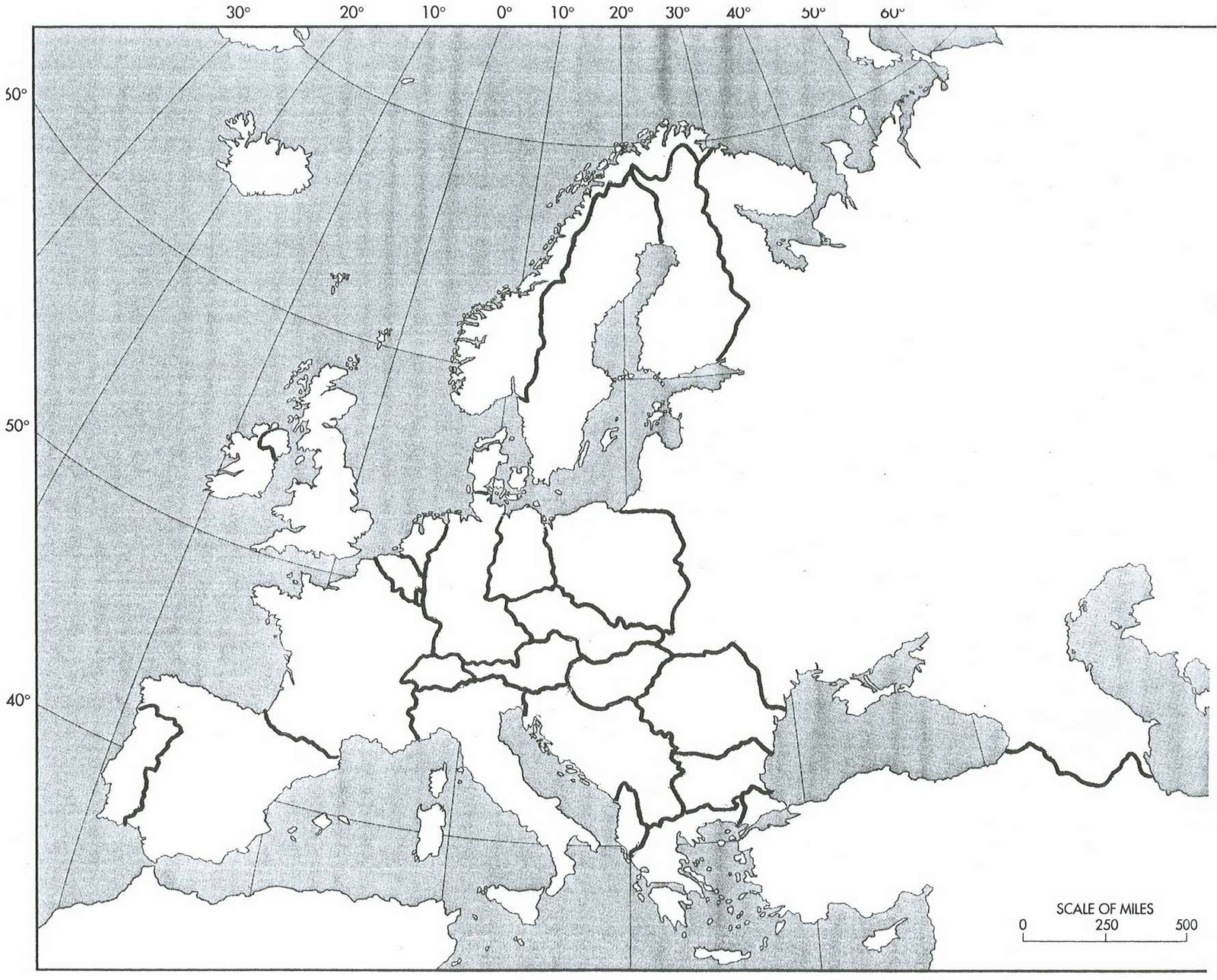 